Anmeldeformular der Lebenshilfe e.V. DürenBitte vollständig und gut leserlich ausfüllen, in einen Briefumschlag stecken und an folgende Adresse senden oder einfach per Fax an (024 21) 27 70 448 schicken.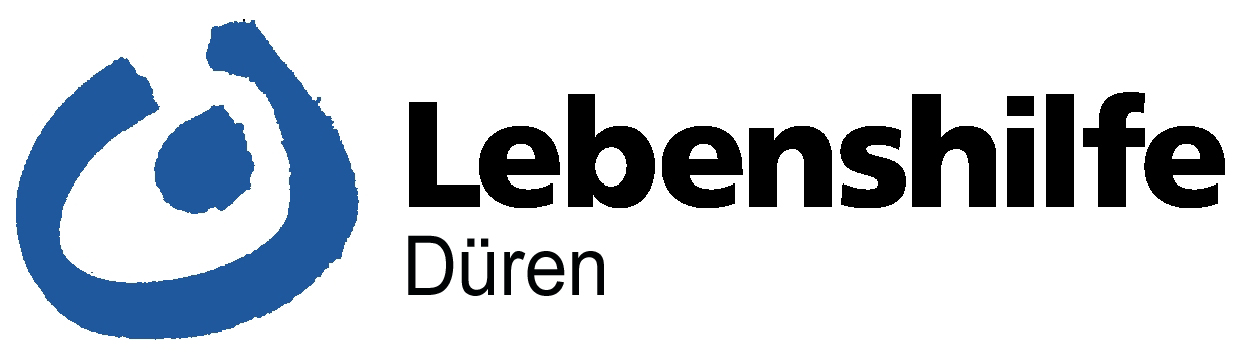 Lebenshilfe e.V. DürenFreizeitabteilungArnoldsweilerstraße 16a52351 DürenAdresse des Teilnehmers / der Teilnehmerin:Name:	Straße:	PLZ / Ort:	Telefon / Fax:	Geb. Datum:	E-Mail:	Ich benötige eine Einzelbegleitung. 	 Ja	 Nein(Das heißt, in diesem Fall ist der doppelte Teilnahmebeitrag zu entrichten)Eine Über-Mich-Broschüre liegt der Lebenshilfe e.V. bereits vor. 	 Ja	 NeinIch benötige einen Rollstuhl für die Ferienfreizeit.	 Ja	 NeinIm muss während der Fahrt im Rollstuhl sitzen.	 Ja	 NeinAdresse des Anmeldenden (z.B. Eltern, gesetzliche Vertreter):auch Postadresse für den SchriftverkehrName:	.......................................................................................................................................Straße:	.......................................................................................................................................PLZ / Ort:	Telefon / Fax:	E-Mail:	........................................................................................................................................_______________________	___________________________________Ort, Datum	rechtsverbindliche Unterschrift	Die Teilnahmebedingungen erkenne ich hiermit an.Ich melde mich für folgende Veranstaltung an:	VA-Nr. 331	Wellnesswochenende für Frauen	55,- €	VA-Nr. 311	Ostern Westerwald für Erwachsene	709,- €	VA-Nr. 121	Ferienausflüge Ostern für Kinder und Jugendliche	290,- €	VA-Nr. 312	Ostern am Möhnesee für Kinder und Jugendliche	749,- €	VA-Nr. 332	Tagesausflug Bubenheimer Spieleland	68,- €	VA-Nr. 333	Tagesausflug Rursee-Schifffahrt	68,- €	VA-Nr. 313	Sommer an der Nordsee für Erwachsene	1.299,- €	VA-Nr. 314	Sommer in Walsrode für Kinder und Jugendliche	1.019,- €	VA-Nr. 122	Ferienausflüge Sommer für Kinder und Jugendliche			    01.08. – 05.08.2016	345,- €		    08.08. – 12.08.2016	345,- €	VA-Nr. 334	Tagesausflug nach Elspe (Karl-May-Festspiele)	78,- €	VA-Nr. 315	Flugreise Türkei für Erwachsene	999,- €	VA-Nr. 316	Herbst in Kell am See für Kinder und Jugendliche	749,- €	VA-Nr. 123	Ferienausflüge im Herbst für Kinder und Jugendliche	345,- €	VA-Nr. 317	Herbst in Meinerzhagen für Erwachsene	709,- €Ich möchte an folgenden Terminen an der Samstagsveranstaltungen zum Preis von jeweils 68,- € teilnehmen. VA- Nr. 131Bitte zuerst die gewünschte Gruppe auswählen, die Termine gelten für alle drei Gruppen.„On Tour“				 „Ausflüge an Samstagen“ 16.01.2016		 04.06.2016		 01.10.2016 20.02.2016		 18.06.2016		 05.11.2016 05.03.2016		 02.07.2016		 19.11.2016 16.04.2016		 03.09.2016		 03.12.2016 07.05.2016		 17.09.2016		 17.12.2016 21.05.2016		____________________________	___________________________________Ort, Datum: 	rechtsverbindliche Unterschrift	Die Teilnahmebedingungen erkenne ich hiermit an.